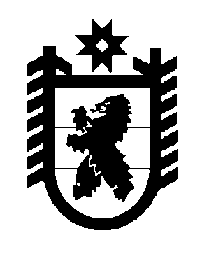 Российская Федерация Республика Карелия    ПРАВИТЕЛЬСТВО РЕСПУБЛИКИ КАРЕЛИЯПОСТАНОВЛЕНИЕот  25 октября 2017 года № 378-Пг. Петрозаводск О внесении изменений в Положение о Министерстве строительства, жилищно-коммунального хозяйства и энергетики Республики КарелияПравительство Республики Карелия п о с т а н о в л я е т:Внести в Положение о Министерстве строительства, жилищно-коммунального хозяйства и энергетики Республики Карелия, утвержденное постановлением Правительства Республики Карелия от 9 июля 2013 года 
№ 216-П (Собрание законодательства Республики Карелия, 2013, № 7, 
ст. 1248; № 12, ст. 2282, 2284; 2014, № 3, ст. 403; № 8,  ст. 1439; 2015, № 2, 
ст. 247; 2016, № 4, ст. 817; № 5, ст. 1037; № 11, ст. 2371; Официальный интернет-портал правовой информации (www.pravo.gov.ru), 9 августа 
2017 года, № 1000201708090006), следующие изменения:1) в пункте 10: подпункт 23 признать утратившим силу;подпункт 55 изложить в следующей редакции:«55) проводит первый этап антикоррупционного мониторинга;»;подпункт 84 изложить в следующей редакции:«84) утверждает краткосрочные планы реализации региональной программы;»;2) подпункт 5 пункта 13 дополнить словами «, за исключением прав и обязанностей представителя нанимателя в части соблюдения государственными гражданскими служащими Министерства законодательства о противодействии коррупции;».
           Глава Республики Карелия                                                                А.О. Парфенчиков